Назови и раскрась картинки со звуком	[ Р’ ]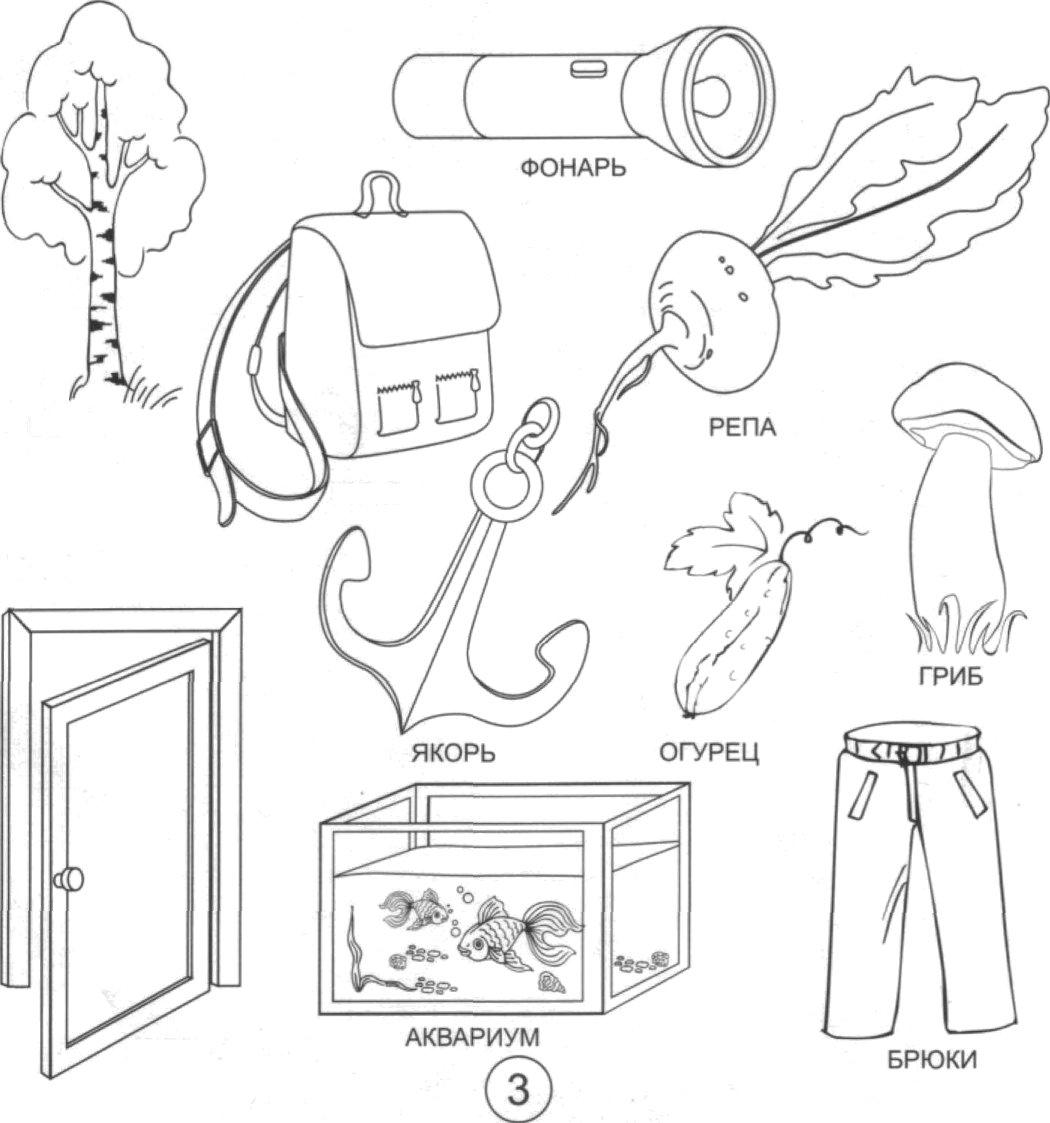 БЕРЁЗА                                         РЮКЗАК         ДВЕРЬ